Publicado en Pontevedra el 05/04/2016 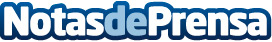 As feiras do libro de Galicia 2016 inician en Pontevedra un percorrido que as levará por 14 concellos ata o mes de agostoDatos de contacto:Nota de prensa publicada en: https://www.notasdeprensa.es/as-feiras-do-libro-de-galicia-2016-inician-en Categorias: Galicia http://www.notasdeprensa.es